J u l i a      J a m i e      S p a r r o w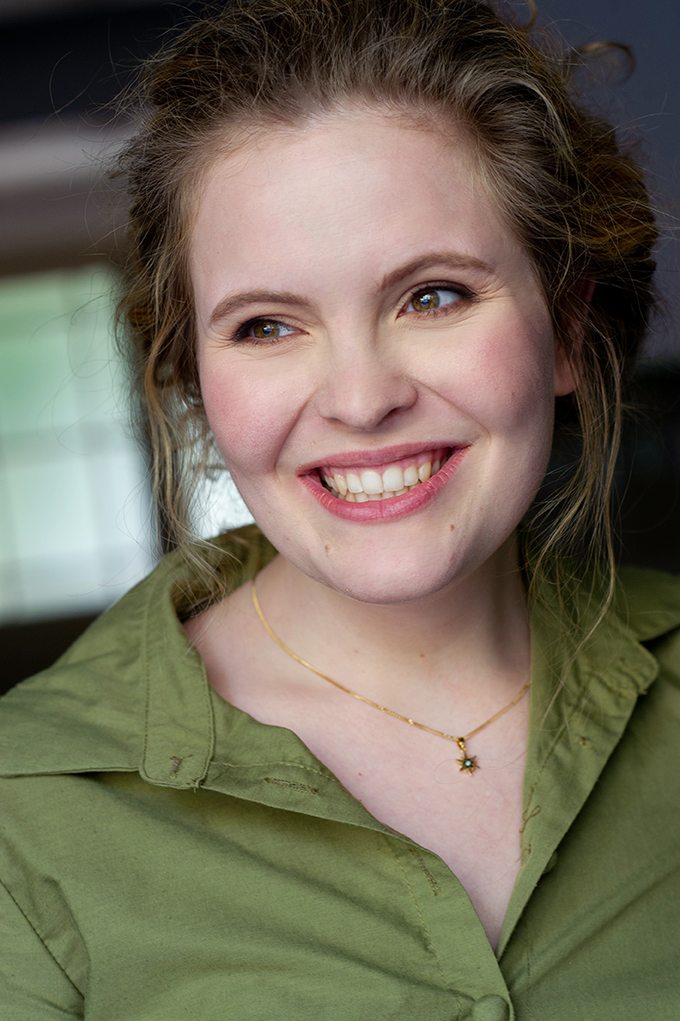 also known as Julia R. A. Bardarsky                  ActressBerlin  | CertifiedJBarroe@outlook.deAlternat. cast@juliasparrow.com www.juliasparrow.comCurrently located in BerlinFluent in English & German«  Appearance  »Central European, White Hair »  Blonde, Curly, Long  Eye Colour »  Green-Brown   Height »  172,3 cm«  Content  » Personal InformationAppearanceAppearance in Film, TV & TheatreVoice ActingVoice DetailsEducation & Further Trainings & StudiesAppearing in«  Film »  {Selection, starting most recent}2023A Request for Citizenship – CareenDirected by Rita „Alma“ AlmeidaAs Julia Jamie Sparrow2022 - 2023The Sound of Song and Whisper – AiméeDirected by Julia Bardarsky and Rita „Alma“ AlmeidaAs Julia Jamie Sparrow2022The Border Lines - ThessaDirected by Susanna RegoAs Julia BardarskyMunich – GretaDirected by Christian SchwochowAs Julia BardarskyGundermann – LilaAndres DresenAs Julia Bardarsky«  Television  »  Ku‘damm 56 – EmiliaDirected by Sven BohseAs Julia Bardarsky«  Theatre  »  {Selection}PenthesileaPenthesilea / MeroePlay by Heinrich von KleistAs Julia BardarskyA Doll House / Nora – ein PuppenheimNoraPlay by Henrik IbsenDirected by Katrin KnappeAs Julia BardarskyScenes of Freedom / Szenen der FreiheitLorePlay by Jan FriedrichDirected by Steffan NötzelAs Julia BardarskyEmilia GalottiMarinelliPlay by Gotthold Ephraim LessingDirected by Heike IrmertAs Julia Bardarsky«  Voice Acting  »  {Selection}Star Trek InfiniteDirected by Rita DabrowskaAs Julia Jamie SparrowGuided MeditationsDirected by DiverseAs Julia BardarskyThe HuntDirected by Carmen WomuanAs Julia BardarskyBlood and WaterDirected by Sarah RiedelAs Julia Bardarsky«  Voice Details »  Vocal Pitch »  Mezzo-Soprano, SopranoSinging Repertoire »  Melody, Chanson, Musical, Jazz, Pop«  Education  »  {Selection, starting most recent}Für den FilmTobby Holzinger13.03.2023 – 02.06.2023European Theatre Institute Europäisches Theater Institut01.09.2018 – 30.11.2020Schauspielschule Charlottenburg11.09.2017 – 31.08.2018«  Further Trainings & Studies  »  {Selection, starting most recent}German & English LiteratureHumboldt – University BerlinCoaching & Neuro-Linguistic-ProgrammingEuropean NLP – Institute -Johann KlucznyBiomechanicsEuropean Theatre Institute -Thilo HermannVoice Acting International Voices - Christian Rode SprecherschuleThe Science of Well-BeingYale University -Laurie SantosPathologyState Court Berlin -Landgericht Berlin